ITINERAIRE 1Comment distinguer un littoral touristique d’un littoral industrialo-portuaire ?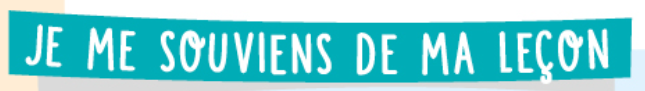 Surlignez les termes découverts lors des études de cas sur les littoraux :Densément peuplés – attractifs – faiblement urbanisés – activités portuaires – activités touristiques – agriculture – industrie - banlieuePour décrire un littoral, à quelle question doit-on répondre ? surlignez ou recopiez la bonne réponseOù se situe le littoral ?Qu’est-ce que l’on voit sur ce littoral ?De quel type de littoral s’agit-il ?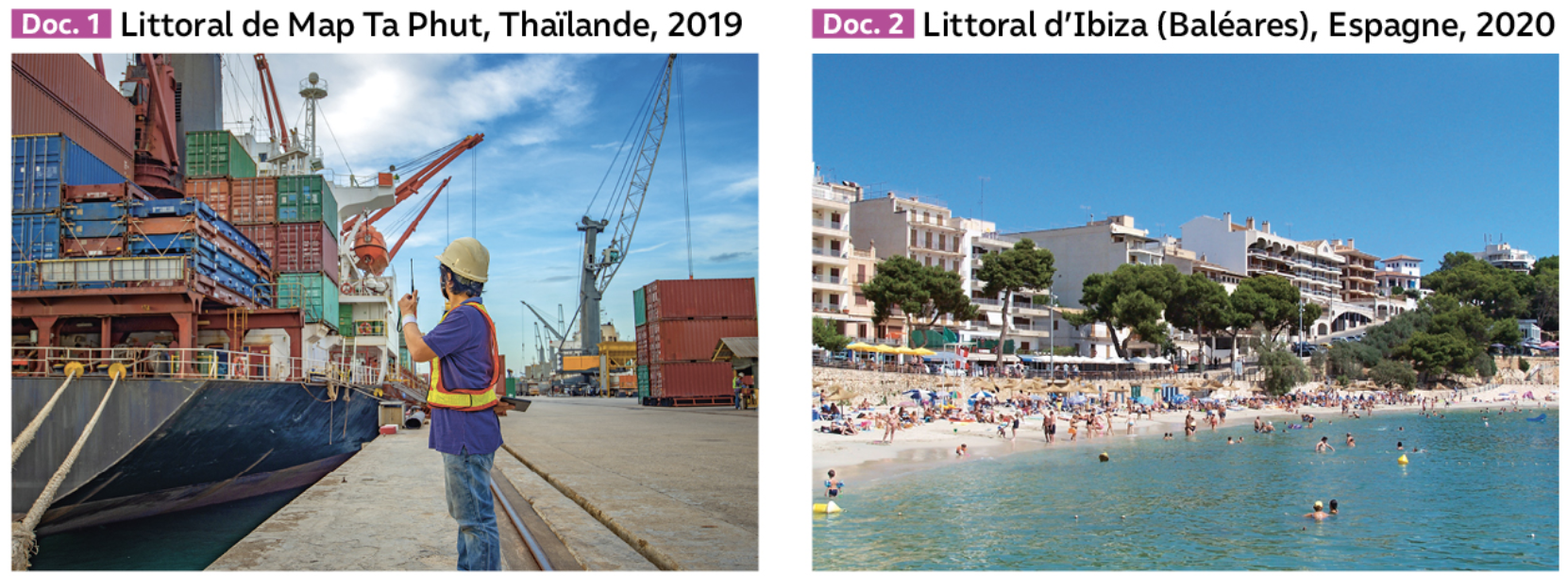 Consignes : Présentez les documents en utilisant le bon vocabulaire  et en localisant la prise de vue (pays, continent)Photographie au sol – photographie aérienne oblique – photographie aérienne verticaleQuel(s) élément(s) visibles sur ces photographies permettent de dire qu’il s’agit de paysages littoraux.Indiquez tous les mots qui vous semblent utiles pour décrire chacun des paysages :Donnez pour chaque paysage, le titre qui convient. Attention il y a un intrus !Un littoral touristique faiblement peupléUn littoral touristique densément peuplé et urbaniséUn littoral totalement transforméUn port de commerce maritime aménagéExpliquez vos choix de titres à l’aide de vos connaissances et des éléments composants ces paysages :Paysage 1 : J’ai choisi ce titre car Paysage 2 : J’ai choisi ce titre car Comment appelle-t-on le phénomène de concentration des hommes et des activités sur les littoraux à l’ échelle mondiale ? Surlignez la bonne réponse ou faites une phraseMétropolisation / urbanisation / littoralisation / mondialisation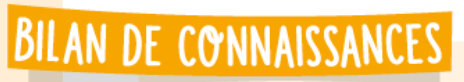 Approfondissement des compétences Activité 2 : COMPRENDRE UN DOCUMENTPaysage 1Paysage 2Paysage 1Paysage 2Ce que j’ai appris de nouveau sur … habiter un littoralUn littoral touristique :Un littoral industrialo-portuaire :Des activités nécessitant des aménagements du littoral :